附件12021四川省制造业生产性服务企业供给清单填报二维码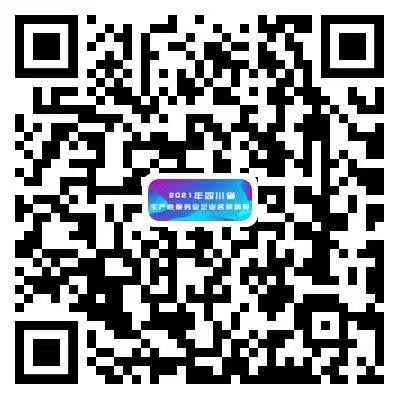 